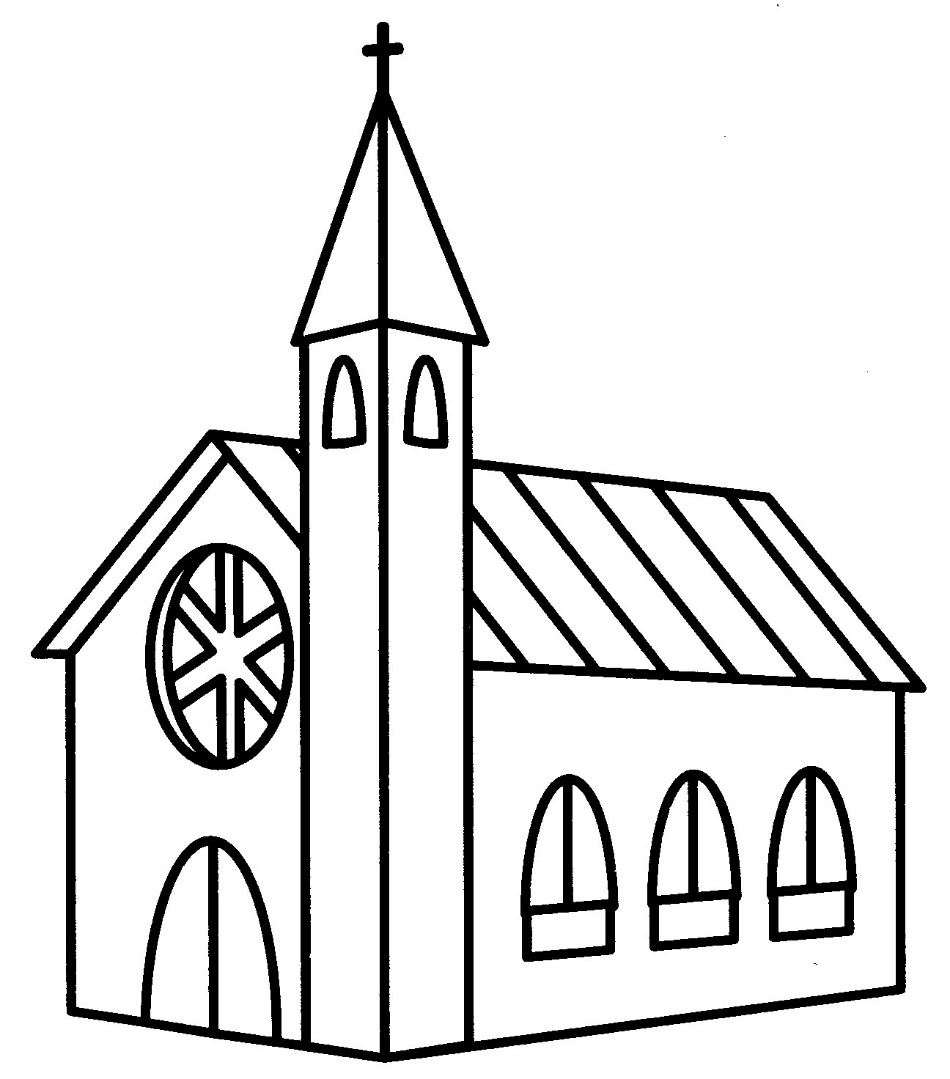 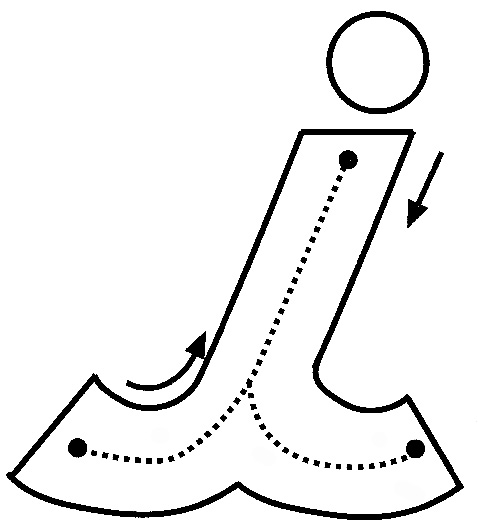 COLOREA las imágenes todas comienzan con la vocal “i”.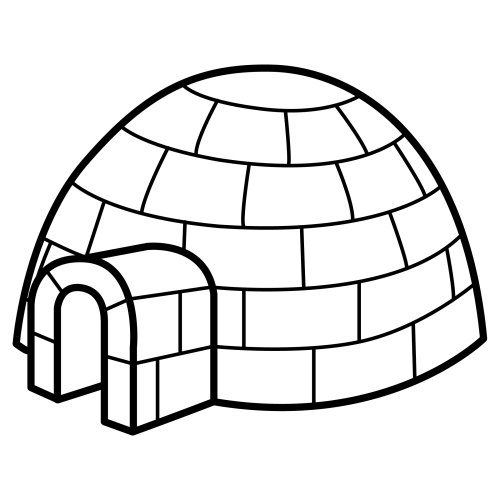 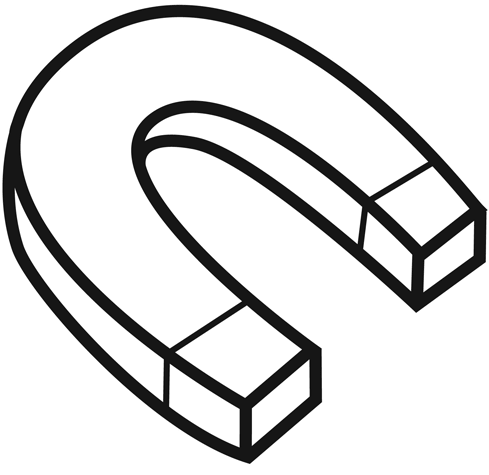 